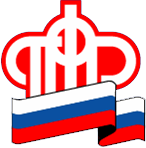 В летний период пенсионеры зачастую переезжают в другие регионы на временное или постоянное пребывание. Чтобы выплатное дело было вовремя перенаправлено по новому месту жительства, Управление ПФР в Приозерском районе напоминает, что необходимо уведомить о переезде.Выплату пенсии производит территориальный орган Пенсионного фонда России по месту нахождения пенсионного дела на основании заявления пенсионера. Это означает, что для запроса пенсионного дела с прежнего места жительства ему необходимо обратиться в Пенсионный фонд по новому месту жительства.Сотрудники Пенсионного фонда оформляют запрос пенсионного дела и не позднее одного рабочего дня, следующего за днем обращения пенсионера, отправляют его в орган ПФР по прежнему месту жительства. Оттуда не позднее трех рабочих дней с момента поступления запроса пенсионное дело направляется по новому месту жительства. При поступлении пенсионного дела оформляется распоряжение о постановке его на учет и продлении выплаты пенсии по новому адресу не позднее двух рабочих дней с момента его поступления. При этом проверяется правильность установления пенсии по прежнему месту жительства на основании документов пенсионного дела. Такой порядок касается не только переезда, но и случаев, когда пенсионер направляется на постоянное пребывание в учреждение социальной защиты.Кроме того, запрашивать пенсионное дело в связи с переездом следует также в том случае, если по прежнему месту жительства пенсионер получал пенсию на счет банковской карты. В пенсионном деле содержится вся необходимая информация, которая может понадобиться гражданину и сотруднику ПФР по новому месту жительства. К примеру, для перерасчета размера пенсии. Одновременно с заявлением о запросе пенсионного дела оформляется заявление о доставке пенсии по новому месту жительства.ВАЖНО! Для граждан, переехавших за пределы России, как в дальнее, так и в ближнее зарубежье, установлен другой порядок выплаты страховой пенсии. Изложенные выше правила на них не распространяются.Управление ПФР в Приозерском районеЛенинградской области